О внесении изменений в решение Совета сельского поселения «Грива» «О бюджете муниципального образования сельского поселения  «Грива» на 2016 год и плановый период 2017 и 2018 годов»Совет  сельского поселения «Грива» РЕШИЛ:	                            1.  Внести в решение Совета сельского поселения «Грива» от 24.12.2015 № III-28/85 «О бюджете муниципального образования сельского поселения «Грива» на 2016 год и плановый период 2017 и 2018 годов» следующие изменения: Статью 1 изложить в следующей редакции:«Утвердить  основные характеристики бюджета  муниципального образования сельского поселения «Грива» на 2016 год:	общий объем доходов в сумме 2 308,5 тыс. руб.;	общий объем расходов в сумме 2 403,1 тыс. руб.;         Дефицит в сумме 94,6 тыс. руб.            2. Приложение 1 к решению Совета сельского поселения «Грива» «О бюджете муниципального образования сельского поселения «Грива» на 2016 год и плановый период 2017 и 2018 годов» изложить в редакции согласно приложению 1 к настоящему решению.3. Приложение 3 к решению Совета сельского поселения «Грива» «О бюджете муниципального образования сельского поселения «Грива» на 2016 год и плановый период 2017 и 2018 годов» изложить в редакции согласно приложению 2 к настоящему решению.4. Приложение 5 к решению Совета сельского поселения «Грива» «О бюджете муниципального образования сельского поселения «Грива» на 2016 год и плановый период 2017 и 2018 годов» изложить в редакции согласно приложению 3 к настоящему решению.5. Приложение 7 к решению Совета сельского поселения «Грива» «О бюджете муниципального образования сельского поселения «Грива» на 2016 год и плановый период 2017 и 2018 годов» изложить в редакции согласно приложению 4 к настоящему решению.2. Настоящее решение вступает в силу со дня его официального обнародования.Глава сельского поселения «Грива» -	                                     А. В. ЗыряновПОЯСНИТЕЛЬНАЯ ЗАПИСКА к решению Совета сельского поселения «Грива»   «О бюджете МО сельского поселения «Грива» на 2017 год и плановый период 2018 и 2019 годов»Решение Совета сельского поселения «Грива» «О бюджете МО сельского поселения «Грива» на 2017 год и плановый период 2018 и 2019 годов» (далее –решения о бюджете) разработан в соответствии с бюджетным законодательством Российской Федерации и Устава муниципального образования сельского поселения «Грива»ДОХОДЫ	Формирование доходной базы бюджета муниципального образования сельского поселения «Грива» на 2017-2019 годы осуществлялось в соответствии с требованиями Бюджетного и Налогового кодексов Российской Федерации.	Бюджет по доходам составлен на основе налогового и бюджетного законодательства с учетом нормативов отчислений от федеральных и региональных налогов и сборов, предусмотренных в Бюджетном кодексе РФ и республиканском бюджете РК на 2017-2019 гг.   При планировании налоговых доходов бюджета МО СП «Грива» учтены сведения о прогнозе поступлений на 2017 – 2019 годы, представленные Управлением Федеральной налоговой службы России по Республике Коми. Неналоговые доходы спрогнозированы с учетом сведений главных администраторов неналоговых доходов муниципального бюджета. Налоговые и неналоговые доходы бюджета МО СП «Грива» на 2017 год запланированы в сумме 116,0 тыс. руб., на 2018 год – 120,0 тыс. руб. и на 2019 год – 124,0 тыс. руб.Основные оценки поступления собственных доходов приведены в таблице:  В составе безвозмездных поступлений в решении о бюджете учтены межбюджетные трансферты из федерального бюджета и республиканского бюджета Республики Коми в объеме 146,1 тыс. руб. на 2017 год, 110,6 тыс. руб. на 2018 год и 110,8 тыс. руб. на 2019 год. Общая сумма безвозмездных поступлений составит: 1742,0 тыс. руб. на 2017 год, 1375,4 тыс. руб. на 2018 год, 1376,8 тыс. руб. на 2019 год.Доходная часть бюджета МО СП «Грива» в проекте составляет:на 2017 год 1858,0 тыс. руб.;     	       на 2018 год  1495,4 тыс. руб.;на 2019 год  1500,8 тыс. руб.РАСХОДЫ Формирование расходов на очередной финансовый год и плановый период осуществлено без учета индексации расходов на 2017 год и плановый период 2018 и 2019 годов.Общий объем бюджетных ассигнований по расходам в решении о бюджете составил:           на 2017 год  1 858,0 тыс. руб.;              на 2018 год  1495,4 тыс. руб.;           на 2019 год  1500,8 тыс. руб.                Расходная часть бюджета муниципального образования сельского поселения «Грива» на 2017 год.             По разделу 0100 «Общегосударственные вопросы»   запланированы расходы в сумме 1462,0тыс. руб.	По подразделу 0102 предусмотрены расходы на содержание главы муниципального образования в сумме 565,3 тыс. руб.            По подразделу 0104  предусмотрены  расходы  в сумме 866,1тыс. руб., в том числе:         - по целевой статье 9900091120 отражены расходы на содержание местной администрации  в сумме 757,5 тыс. руб.,        - по целевой статье 9900059300 предусмотрено предоставление МБТ бюджетам сельских поселений на осуществление полномочий по государственной регистрации актов гражданского состояния за счет средств, поступающих из федерального бюджета в сумме 3,7 тыс. руб.,        - по целевой статье 9900051180 предусмотрено предоставление МБТ бюджетам сельских поселений на осуществление первичного воинского учета на территориях, где отсутствуют военные комиссариаты за счет средств, поступающих из федерального бюджета в сумме 79,0 тыс. руб.,- по целевой статье 9900073150 предусмотрено предоставление МБТ бюджетам сельских поселений на осуществление полномочий по определению перечня должностных лиц местного самоуправления, уполномоченных составлять протоколы об административных правонарушениях в сумме 26,0 тыс. руб.,По подразделу 0106 предусмотрены расходы  в сумме 18,0 тыс. руб., в том числе:- по целевой статье 9900084010 отражены расходы на осуществление полномочий по формированию, исполнению и контролю за исполнением бюджета сельского поселения в сумме 11,6 тыс. руб.    - по целевой статье 9900084020 отражены расходы на осуществление полномочий по осуществлению внешнего муниципального финансового контроля в сумме 6,4 тыс. руб.           По подразделу 0111 «Резервные фонды» запланировано 1,0 тыс. руб.    	По подразделу 0113 «Другие общегосударственные вопросы» предусмотрено 11,6 тыс. руб., в том числе:	- по целевой статье 9900090920 «Прочие выплаты по обязательствам государства» предусмотрено 3,0 тыс. руб. на оплату членских взносов в ассоциацию МО.           По разделу 0500 «Жилищно-коммунальное хозяйство»по подразделу 0501 «Жилищное хозяйство» предусмотрены ассигнования в сумме 125,5 тыс. руб.по подразделу 0503 «Благоустройство» предусмотрены ассигнования в сумме 125,5 тыс. руб., в том числе:- по целевой статье 9900084070 предусмотрены ассигнования в сумме 8,5 тыс. руб.,- по целевой статье 9900084080 предусмотрены ассигнования в сумме 5,7 тыс. руб.,- по целевой статье 9900090100 предусмотрены ассигнования в сумме 53,2 тыс. руб.,- по целевой статье 9900090200 предусмотрены ассигнования в сумме 38,3 тыс. руб.,- по целевой статье 9900090500 предусмотрены ассигнования в сумме 19,8 тыс. руб.,По разделу 1000 «Социальная политика» предусмотрены расходы  в сумме 270,4 тыс. руб.- по подразделу 1001 «Доплаты к пенсиям госслужащих субъектов РФ и муниципальных служащих» запланированы расходы в сумме 270,4 тыс. руб. на выплату пенсий муниципальным служащим за выслугу лет.“Грива ”сикт овмöдчöминса Сöвет“Грива ”сикт овмöдчöминса Сöвет“Грива ”сикт овмöдчöминса Сöвет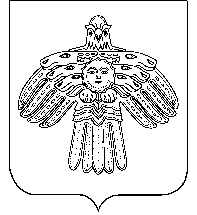 Совет сельского поселения «Грива»Совет сельского поселения «Грива»ПОМШУÖМРЕШЕНИЕот22 декабря2016 г.№ № 4-4/18	(Республика Коми , п. Грива)	(Республика Коми , п. Грива)	(Республика Коми , п. Грива)Вид доходовСумма, руб.Сумма, руб.Сумма, руб.Вид доходов2017 год2018 год2019 годНАЛОГОВЫЕ И НЕНАЛОГОВЫЕ ДОХОДЫ116,0120,0124,0Налог на доходы физических лиц87,087,087,0Налоги на имущество24,028,032,0Государственная пошлина1,01,01,0Доходы от использования имущества, находящегося в муниципальной собственности4,04,04,0Приложение 4